MOJE DOMAČE RAČUNALO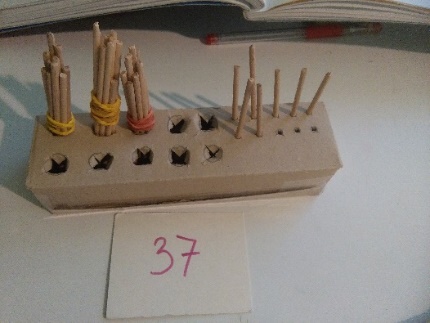 PRIPOMOČKI ZA IZDELAVO: 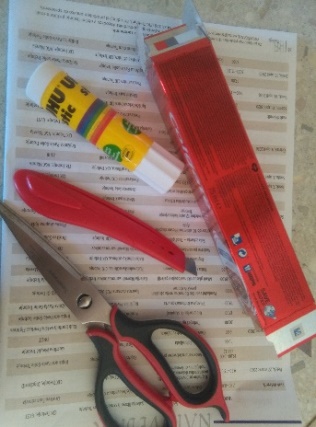 Kartonasta embalaža,  (škatlica od zobne paste ali čaja …), lepilo, olfa nož, lesene palčke, elastike, podloga za rezanje (lahko tudi debelejša revija).IZDELAVA: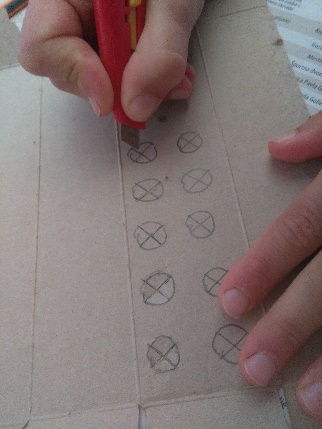 Škatlico previdno razstavi in na notranjo stran ene stranice nariši 10 večjih krogov in 10 manjših. V vsakega nariši križec. Z olfa nožem naj starši ali učenec pod nadzorom staršev zareže narisane križce.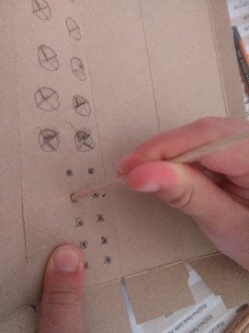 V zarezane križce potisni palčke. V večje kroge potisni deset paličic — torej po  1 desetico, v manjše pa eno palčko — torej po eno enico.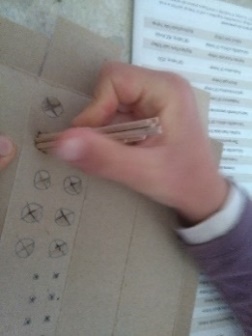 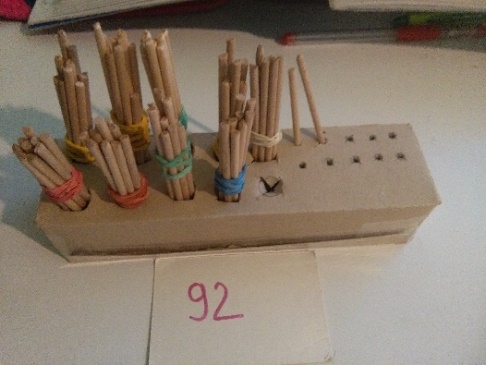 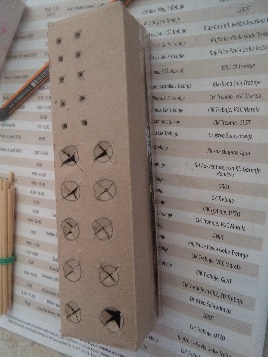 Škatlico zloži tako, da je notranja stran zdaj na zunanji in jo zlepi z lepilom (lahko si pomagaš tudi z lepilnim trakom).
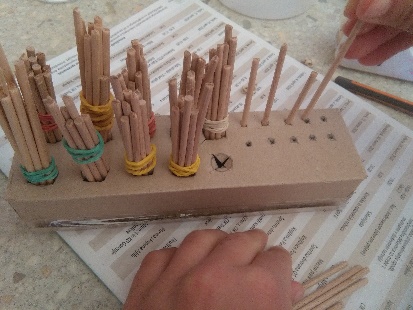 V škatlico vstavi desetice in enice, kot kaže slika.Pripomoček je izdelan.Primer učenja: ŠTEVILA DO STO. 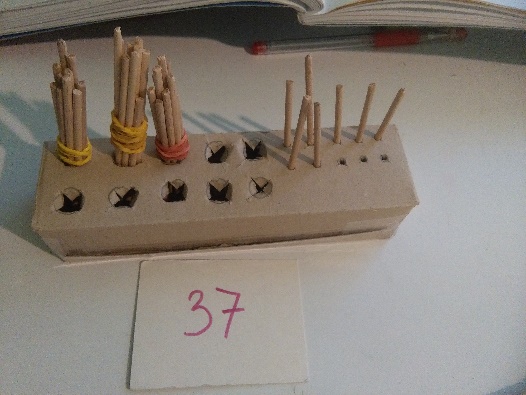 